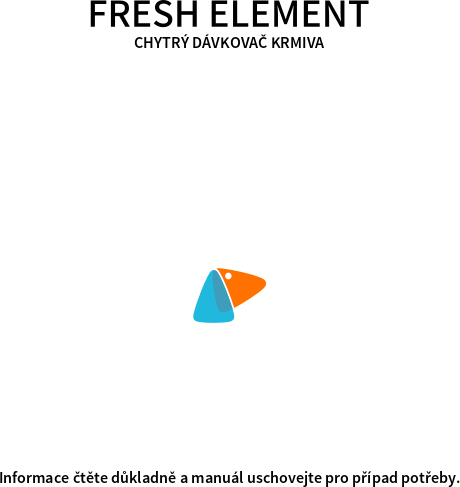 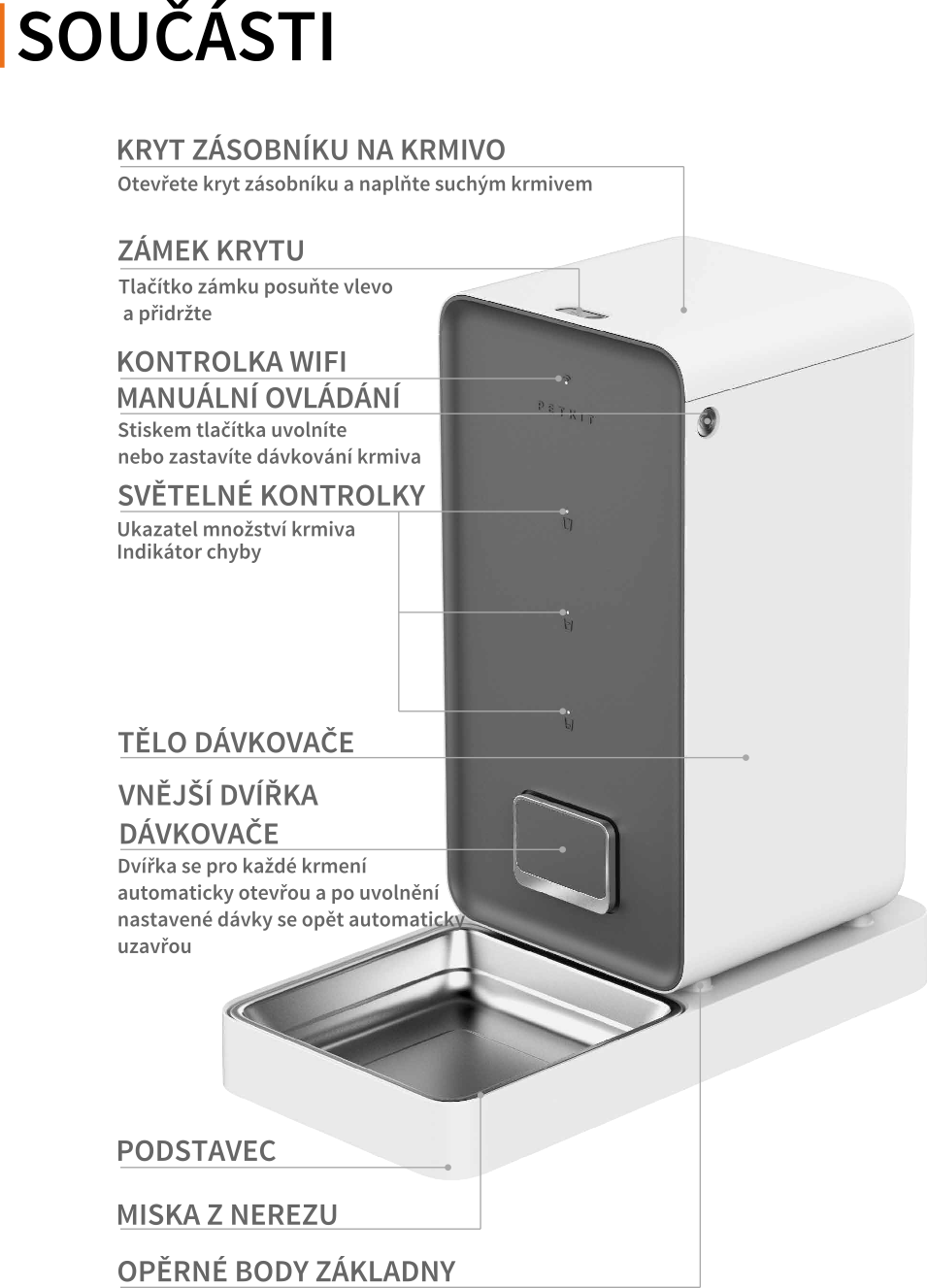 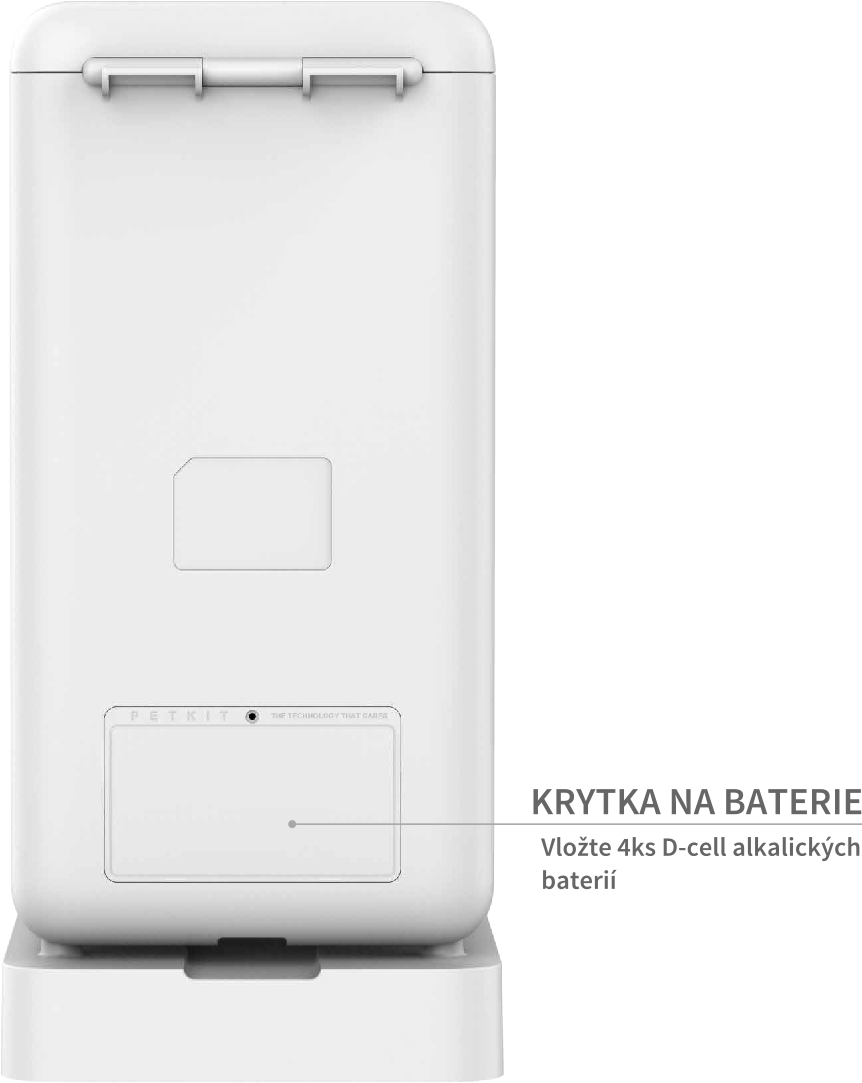 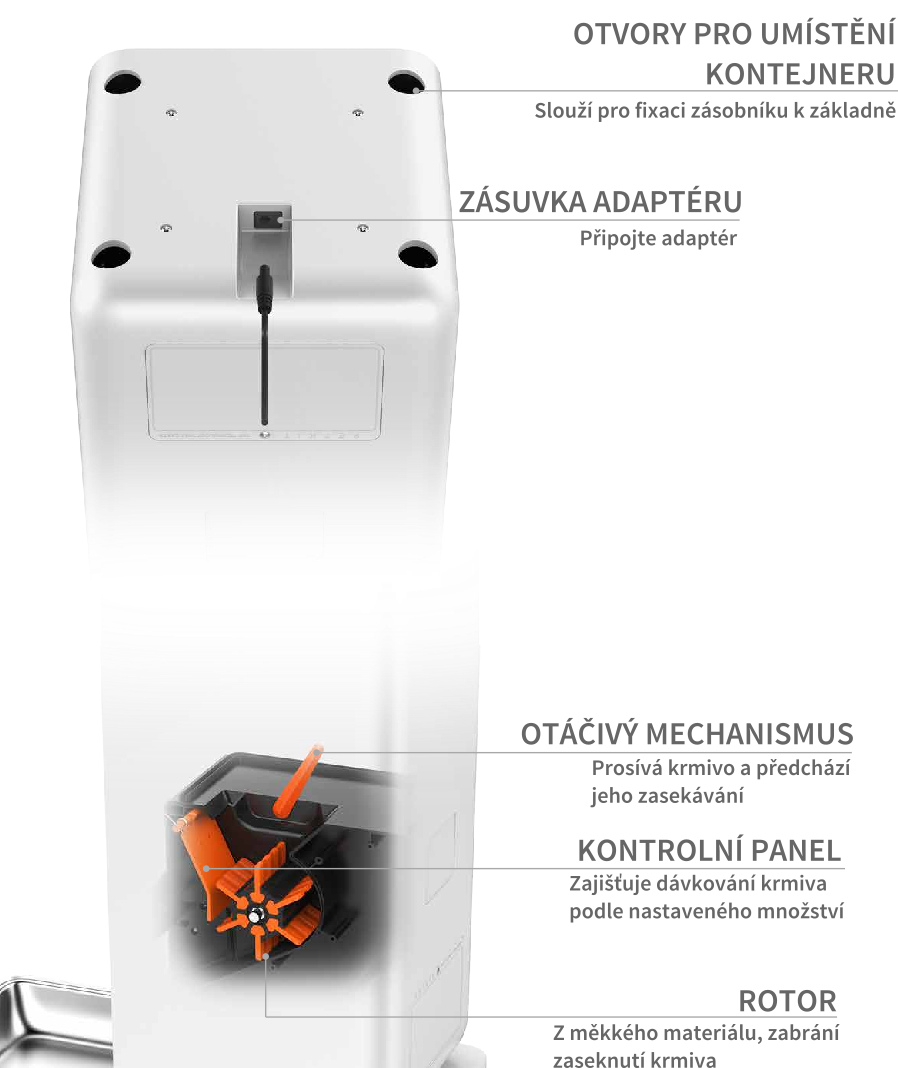 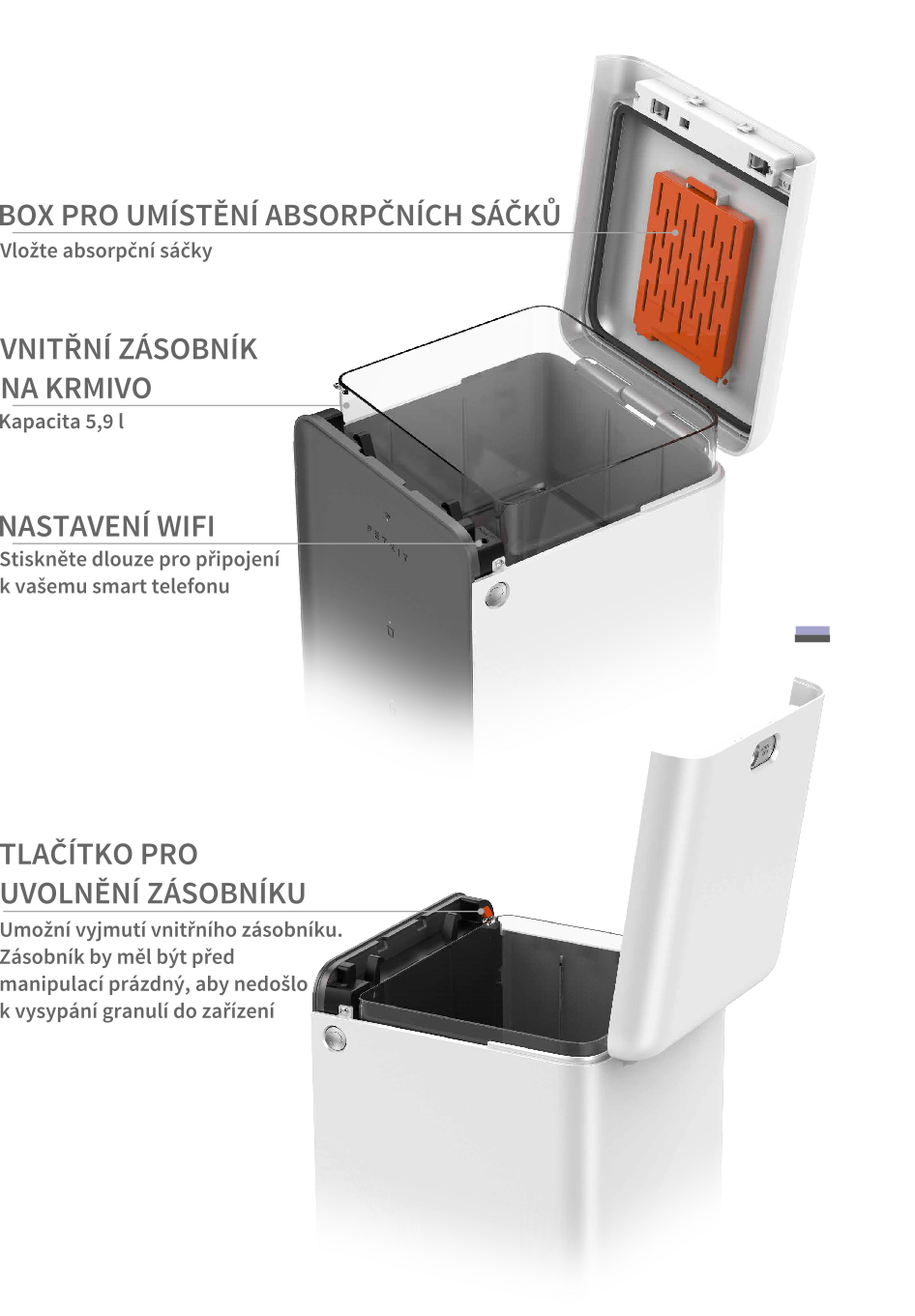 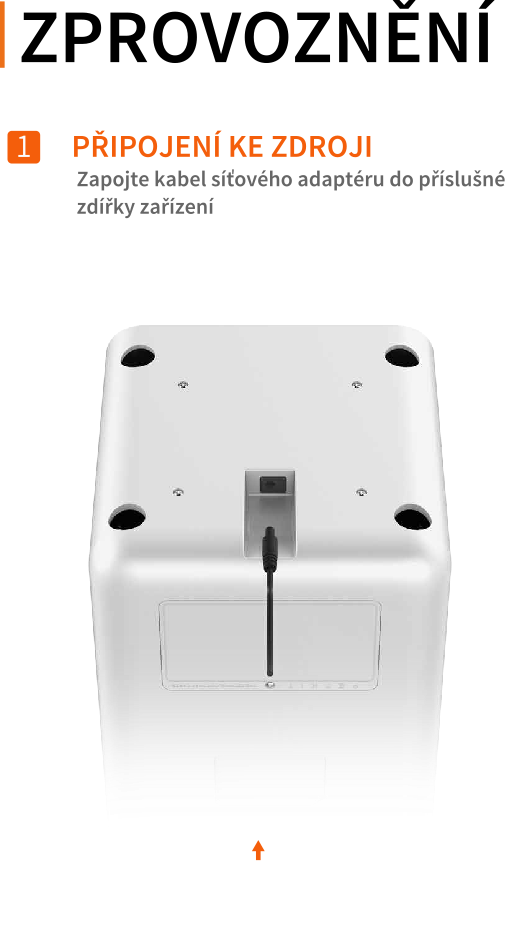 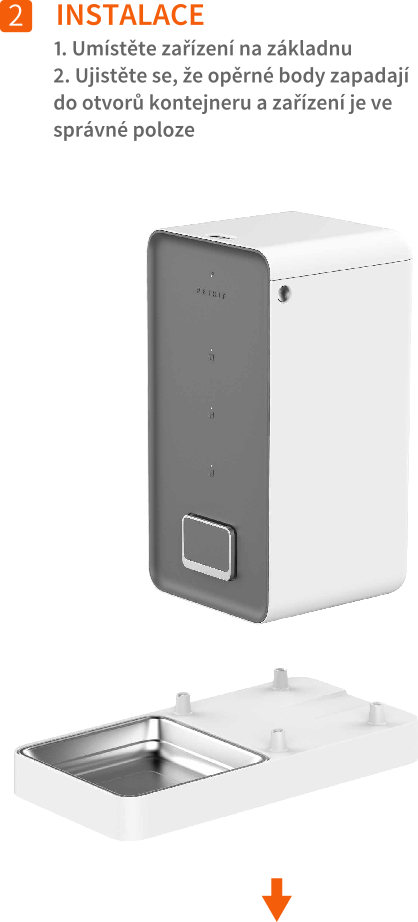 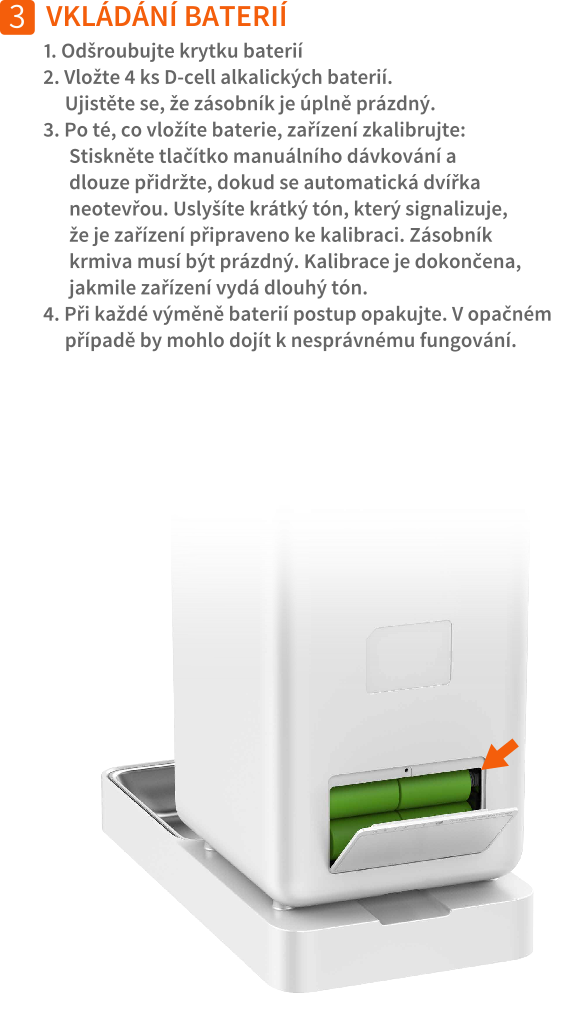 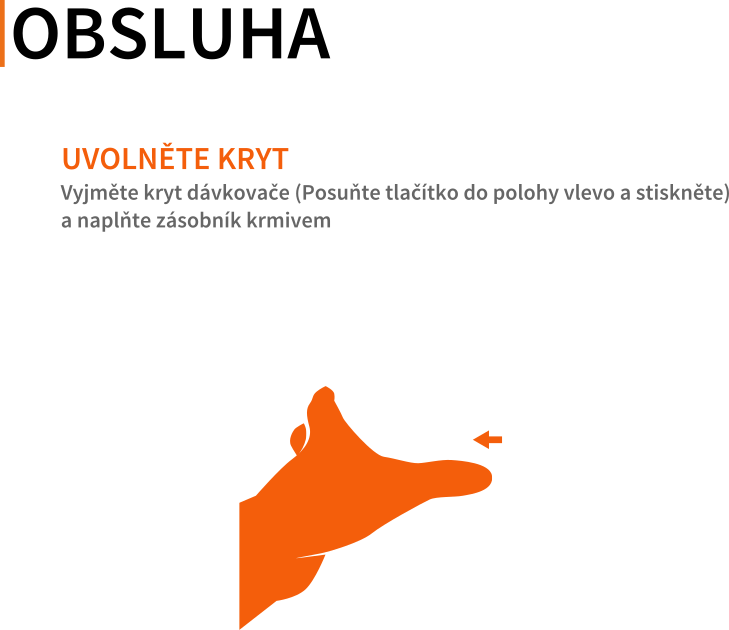 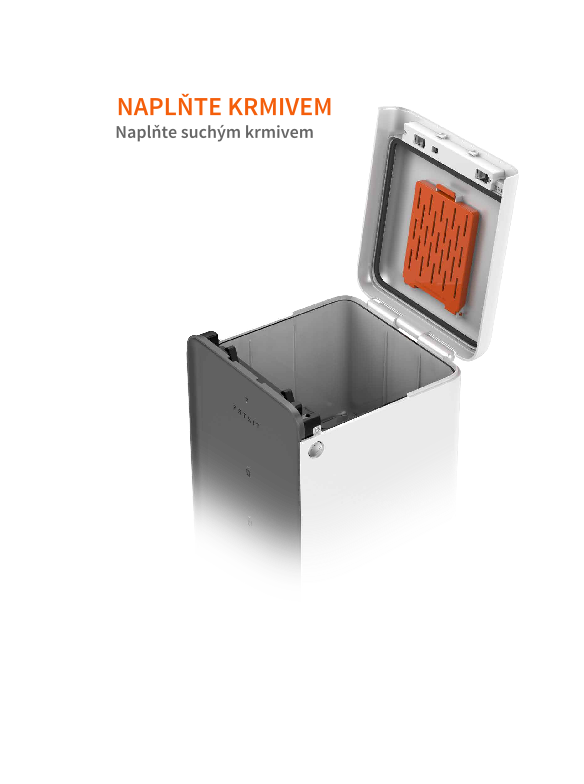 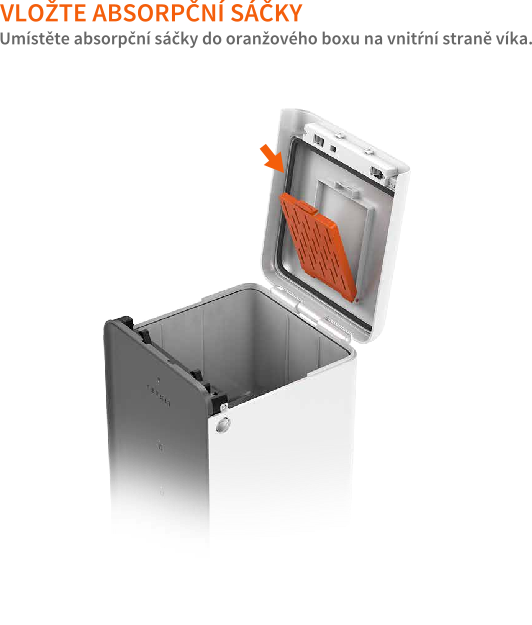 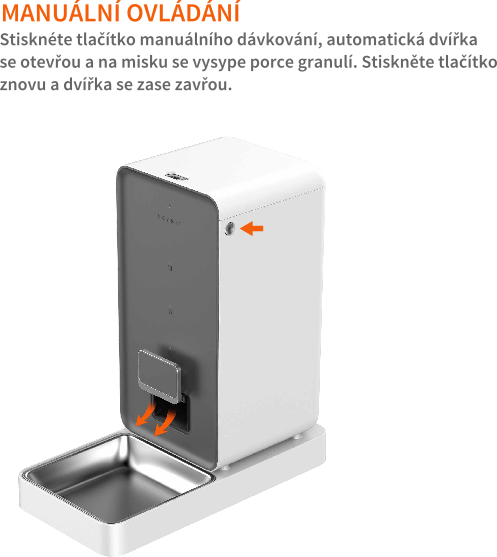 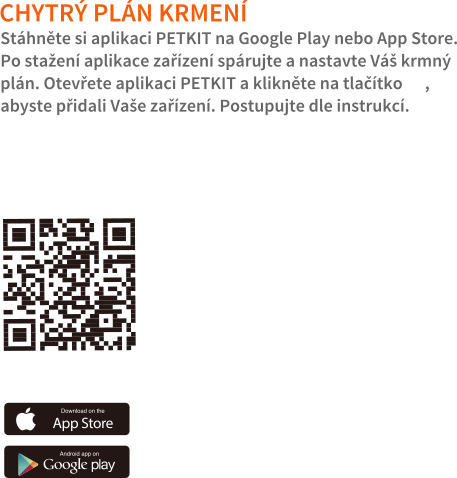 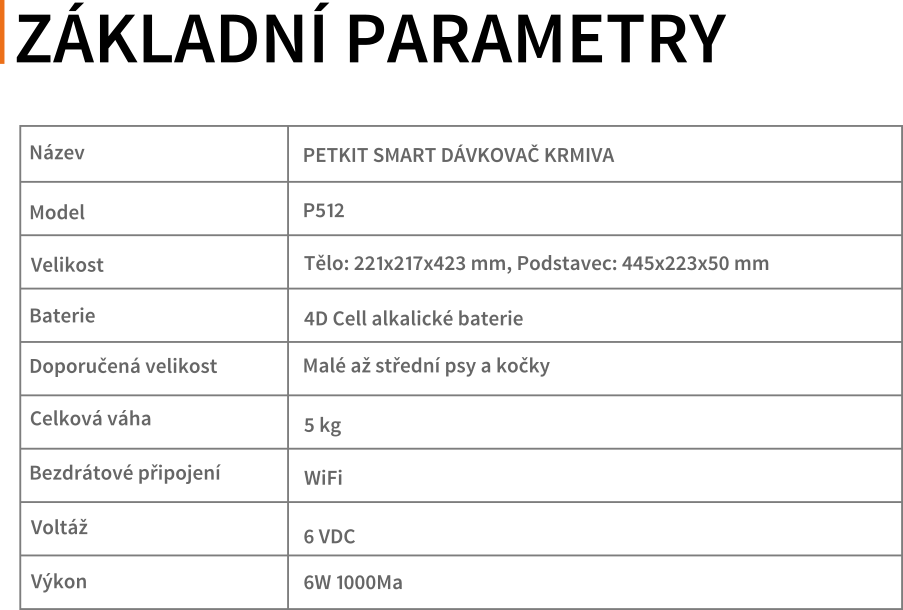 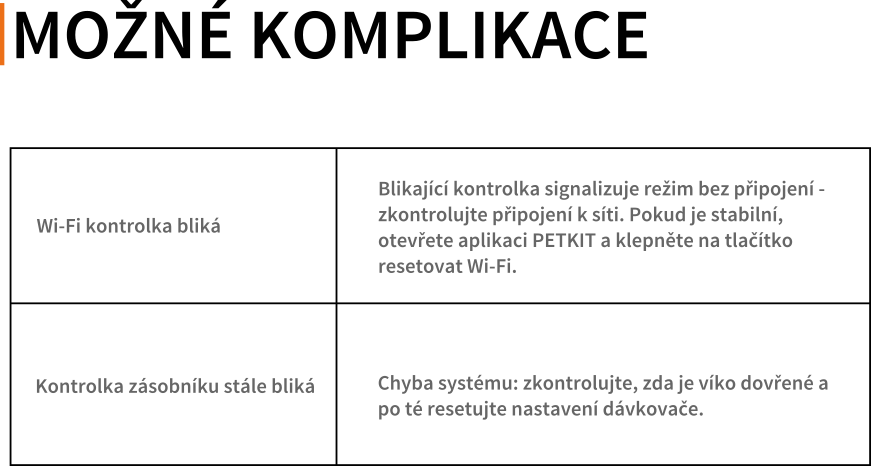 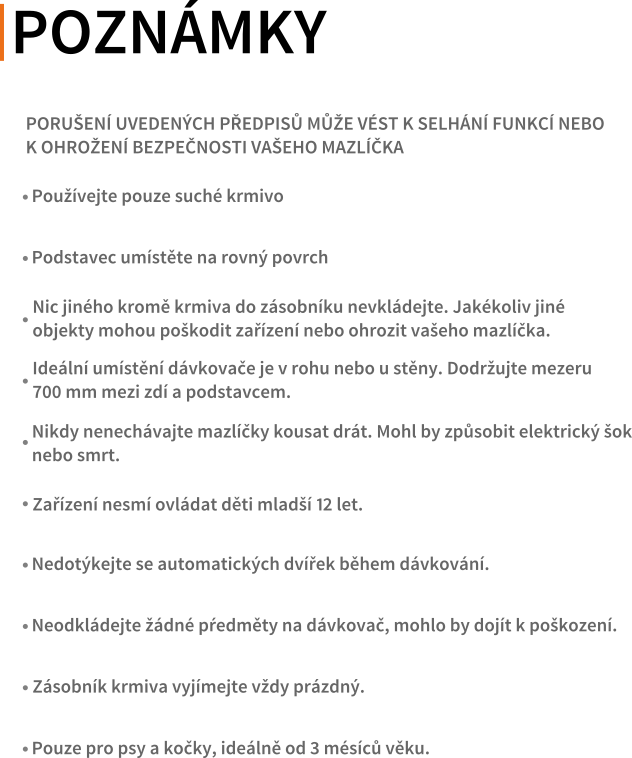 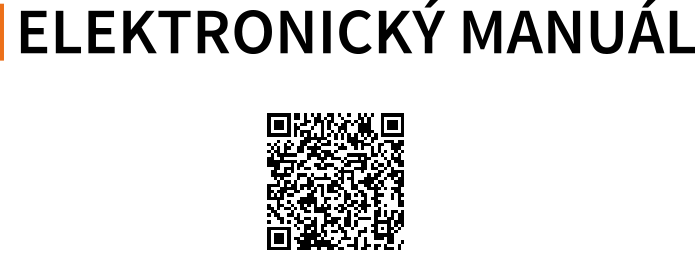 ZÁRUKAZáruční opravy zabezpečuje dovozce:Reedog, s.r.o.Sedmidomky 459/8101 00 Praha 10Tel: +420 216 216 106Email:  info@elektro-obojky.cz